АДМИНИСТРАЦИЯ ГОРОДСКОГО ПОСЕЛЕНИЯ МИРНЫЙ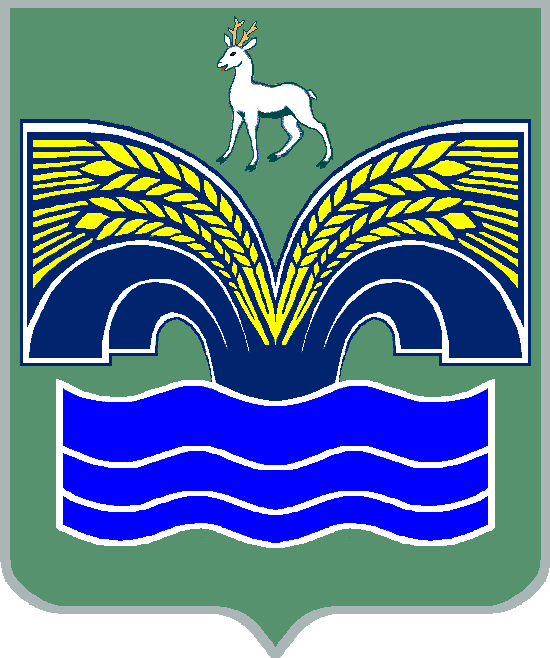 МУНИЦИПАЛЬНОГО РАЙОНА КРАСНОЯРСКИЙ           САМАРСКОЙ ОБЛАСТИ446377, Самарская область, Красноярский район, п. Мирный, ул. Комсомольская, 2 , тел/факс 8(84657) 23244ПОСТАНОВЛЕНИЕот  21 февраля  2011 г. №  4Об утверждении Кодекса этики и служебного поведения муниципальных служащих администрации городского поселения МирныйВ соответствии с Федеральным законом от 25 декабря 2008 г. № 273-ФЗ «О противодействии коррупции», от 2 марта 2007 г. № 25-ФЗ «О муниципальной службе в Российской Федерации» других федеральных законов, содержащих ограничения, запреты и обязанности  муниципальных служащих, в целях реализации единой государственной политики, направленной на повышение доверия граждан к органам местного самоуправления, и обеспечения единых норм поведения муниципальных служащих, эффективного выполнения муниципальными служащими должностных обязанностей, исключения злоупотребления на муниципальной службе, администрация городского поселения Мирный  муниципального района Красноярский  ПОСТАНОВЛЯЕТ:1. Утвердить прилагаемый Кодекс этики и служебного поведения муниципальных служащих  администрации городского поселения Мирный.2. Рекомендовать лицам, замещающим должности муниципальной  службы администрации городского поселения Мирный, принимать необходимые меры для соблюдения положений, утвержденных настоящим постановлением.3.Специалисту Ефименко Е.И. внести изменения в трудовые договоры с муниципальными служащими с целью включения в них положения об ответственности за нарушение данного кодекса.4.Постановление от 27.08.2010 г № 17 «Об утверждении общих принципов служебного поведения муниципальных служащих администрации городского поселения Мирный» считать утратившим силу.4.Опубликовать  Кодекс этики и служебного поведения муниципальных служащих администрации городского поселения Мирный  в средствах массовой информации.4. Настоящее постановление вступает в силу со дня его принятия.Глава администрации	 		                             В.К. Вдовин                                                                                                        Приложение № 1                                         к постановлению главы городского поселения  Мирный                                                                         от 21.02.2011 г.  № 4Кодексэтики   и   служебного   поведении    муниципальных   служащих  администрации городского поселения Мирный Общие положенияСтатья 1. Предмет  и  сфера действия  Кодекса 1.  Кодекс  представляет собой свод общих принципов профессиональной  служебной   этики   и  основных правил  служебного   поведения, которыми надлежит руководствоваться  муниципальным   служащим  администрации городского поселения Мирный (далее – муниципальные   служащие ), независимо от замещаемой должности. 2. Гражданин  Российской   Федерации , поступающий на    муниципальную  службу (далее –   муниципальная  служба), знакомится с положениями  Кодекса   и  соблюдает их в процессе своей  служебной  деятельности.3. Каждый    муниципальный   служащий  должен принимать все необходимые меры для соблюдения положений настоящего  Кодекса , а каждый гражданин  Российской   Федерации  вправе ожидать от  муниципального   служащего   поведения  в отношениях с ним в соответствии с положениями настоящего  Кодекса . Статья 2. Цель  Кодекса 1. Целью  Кодекса  является установление этических норм  и  правил  служебного   поведения    муниципальных   служащих  для достойного выполнения ими своей профессиональной деятельности, а также содействие укреплению авторитета     муниципального   служащего, доверия граждан к  органам местного самоуправления  и  обеспечение единой нравственно-нормативной основы  поведения     муниципальных   служащих . Кодекс  призван повысить эффективность выполнения    муниципальными   служащими  своих должностных обязанностей.2.  Кодекс:а) служит основой для формирования должной морали в сфере муниципальной службы, уважительного отношения к   муниципальной  службе в общественном сознании; б) выступает  как институт общественного сознания  и  нравственности   муниципальных   служащих , их самоконтроля.3. Знание  и  соблюдение  муниципальным   служащим  положений  Кодекса  является одним из критериев оценки качества его профессиональной деятельности  и   служебного   поведения . II. Основные принципы  и  правила  служебного   поведения , которыми надлежит  руководствоваться     муниципальным   служащим Статья 3. Основные принципы  служебного   поведения  муниципальных   служащих  1. Основные принципы  служебного   поведения    муниципальных   служащих  являются основой  поведения  граждан  Российской   Федерации  в связи с нахождением их  на    муниципальной  службе.2.  Муниципальные   служащие , сознавая ответственность перед государством, обществом  и  гражданами, призваны:а) исполнять должностные обязанности добросовестно  и  на высоком профессиональном уровне в целях обеспечения эффективной работы   органов местного самоуправления;б) исходить из того, что признание, соблюдение  и  защита прав  и  свобод человека  и  гражданина определяют основной смысл  и  содержание деятельности  органов местного самоуправления  и   муниципальных   служащих ;в) осуществлять свою деятельность в пределах полномочий соответствующего   органа местного самоуправления;г) не оказывать предпочтения каким-либо профессиональным или социальным группам  и  организациям, быть независимыми от влияния отдельных граждан, профессиональных или социальных групп  и  организаций;д) исключать действия, связанные с влиянием каких-либо личных, имущественных (финансовых)  и  иных интересов, препятствующих добросовестному исполнению должностных обязанностей;е) уведомлять представителя нанимателя (работодателя), органы прокуратуры или другие  государственные  органы, либо органы местного самоуправления обо всех случаях обращения к   муниципальному   служащему  каких-либо лиц в целях склонения к совершению коррупционных правонарушений;ж) соблюдать установленные федеральными законами ограничения  и  запреты, исполнять обязанности, связанные с прохождением   муниципальной  службы;з) соблюдать беспристрастность, исключающую возможность влияния на их  служебную  деятельность решений политических партий, иных общественных объединений; и ) соблюдать нормы  служебной , профессиональной  этики   и  правила делового  поведения ;к) проявлять корректность  и  внимательность в обращении с гражданами  и  должностными лицами;л) проявлять терпимость  и  уважение к обычаям  и  традициям народов России, учитывать культурные  и  иные особенности различных этнических, социальных групп  и  конфессий, способствовать межнациональному  и  межконфессиональному согласию;м) воздерживаться от  поведения , которое могло бы вызвать сомнение в объективном исполнении  муниципальными   служащими  должностных обязанностей, а также избегать конфликтных ситуаций, способных нанести ущерб их репутации или авторитету   органа местного самоуправления;н) принимать предусмотренные законодательством  Российской   Федерации  меры по недопущению возникновения конфликтов интересов  и  урегулированию возникших конфликтов интересов;о) не использовать  служебное  положение для оказания влияния на деятельность  государственных  органов  и  органов местного самоуправления, организаций, должностных лиц,  государственных   служащих ,  муниципальных   служащих   и  граждан при решении вопросов личного характера;п) воздерживаться от публичных высказываний, суждений  и  оценок в отношении деятельности  государственных  органов либо органов местного самоуправления, их руководителей, если это не входит в должностные обязанности     муниципального   служащего ;р) соблюдать установленные в   органе местного самоуправления правила публичных выступлений  и  предоставления  служебной  информации;с) уважительно относиться к деятельности представителей средств массовой информации по информированию общества о работе  органа местного самоуправления, а также оказывать содействие в получении достоверной информации в установленном порядке;т) воздерживаться в публичных выступлениях, в том числе в средствах массовой информации, от обозначения в иностранной валюте (условных денежных единицах) стоимости на территории  Российской   Федерации  товаров, работ, услуг  и  иных объектов гражданских прав, сумм сделок между резидентами  Российской   Федерации , показателей бюджетов всех уровней бюджетной системы  Российской   Федерации , размеров  государственных   и   муниципальных  заимствований,  государственного   и   муниципального  долга, за исключением случаев, когда это необходимо для точной передачи сведений либо предусмотрено законодательством  Российской   Федерации , международными договорами  Российской   Федерации , обычаями делового оборота.Статья 4. Соблюдение законности1. Муниципальный   служащий  обязан соблюдать Конституцию  Российской   Федерации, федеральные конституционные законы, федеральные законы, иные нормативные правовые акты  Российской   Федерации .2.  Муниципальный   служащий  в своей деятельности не должен допускать нарушения законов  и  иных нормативных правовых актов исходя из политической, экономической целесообразности либо по иным мотивам. 3.  Муниципальный   служащий  обязан противодействовать проявлениям коррупции  и  предпринимать меры по ее профилактике в порядке, установленном законодательством  Российской   Федерации  о противодействии коррупции. Статья 5. Требования к антикоррупционному  поведению      муниципальных   служащих 1. Муниципальный   служащий  при исполнении ими должностных обязанностей не должен допускать личной заинтересованности, которая приводит или может привести к конфликту интересов. При назначении на должность   муниципальной  службы  и  исполнении должностных обязанностей   муниципальный   служащий  обязан заявить о наличии или возможности наличия у них личной заинтересованности, которая влияет или может повлиять на надлежащее исполнение ими должностных обязанностей. 2.   Муниципальный   служащий  обязан представлять сведения о доходах, об имуществе  и  обязательствах имущественного характера в соответствии с действующим законодательством  Российской   Федерации . 3.  Муниципальный   служащий  обязан уведомлять представителя нанимателя, органы прокуратуры  Российской   Федерации  или другие  государственные  органы обо всех случаях обращения к нему каких-либо лиц в целях склонения его к совершению коррупционных правонарушений.Уведомление о фактах обращения в целях склонения к совершению коррупционных правонарушений, за исключением случаев, когда по данным фактам проведена или проводится проверка, является должностной обязанностью    муниципального   служащего.4.  Муниципальному   служащему  запрещается получать в связи с исполнением должностных обязанностей вознаграждения от физических  и  юридических лиц (подарки, денежное вознаграждение, ссуды, услуги, оплату развлечений, отдыха, транспортных расходов  и  иные вознаграждения). Подарки, полученные   муниципальным   служащими  в связи с протокольными мероприятиями, со  служебными  командировками  и  с другими официальными мероприятиями, признаются соответственно федеральной собственностью, собственностью субъекта  Российской   Федерации , органа местного самоуправления  и  передаются   муниципальным   служащим  по акту в   орган местного самоуправления, в котором он замещает должность     муниципальной  службы, за исключением случаев, установленных законодательством  Российской   Федерации . Статья 6. Обращение со  служебной  информацией1.  Муниципальный   служащий  может обрабатывать  и  передавать  служебную  информацию при соблюдении действующих в     органе местного самоуправления норм  и  требований, принятых в соответствии с законодательством  Российской   Федерации .2.   Муниципальный   служащий  обязан принимать соответствующие меры для обеспечения безопасности  и  конфиденциальности информации, за несанкционированное разглашение которой он несет ответственность или ( и ) которая стала известна ему в связи с исполнением должностных обязанностей. Статья 7.  Этика   поведения    муниципальных   служащих , наделенных организационно-распорядительными полномочиями по отношению к другим   муниципальным   служащим 1.  Муниципальный   служащий , наделенный организационно-распорядительными полномочиями по отношению к другим     муниципальным   служащим , должен быть для них образцом профессионализма, безупречной репутации, способствовать формированию в   органе местного самоуправления либо его подразделении благоприятного для эффективной работы морально-психологического климата.2.  Муниципальный   служащий , наделенный организационно-распорядительными полномочиями по отношению к   другим     муниципальным   служащим , призван:а) принимать меры по предотвращению  и  урегулированию конфликтов интересов;б) принимать меры по предупреждению коррупции;в) не допускать случаев принуждения   муниципальных   служащих  к участию в деятельности политических партий, иных общественных объединений.3.  Муниципальный   служащий, наделенный организационно-распорядительными полномочиями по отношению к другим     муниципальным   служащим , должен принимать меры к тому, чтобы подчиненные ему   муниципальные   служащие  не допускали коррупционно опасного  поведения , своим личным  поведением  подавать пример честности, беспристрастности  и  справедливости.4. Муниципальный   служащий, наделенный организационно-распорядительными полномочиями по отношению к другим     муниципальным   служащим , несет ответственность в соответствии с законодательством  Российской   Федерации  за действия или бездействия подчиненных сотрудников, нарушающих принципы  этики   и  правила  служебного   поведения , если он не принял мер, чтобы не допустить таких действий или бездействий. III. Рекомендательные этические правила  служебного   поведения   муниципальных   служащих Статья 8.  Служебное   поведение 1. В  служебном   поведении    муниципальному   служащему  необходимо исходить из конституционных положений о том, что человек, его права  и  свободы являются высшей ценностью,  и  каждый гражданин имеет право на неприкосновенность частной жизни, личную  и  семейную тайну, защиту чести, достоинства, своего доброго имени.2. В  служебном   поведении    муниципальный   служащий  воздерживается от:а) любого вида высказываний  и  действий дискриминационного характера по признакам пола, возраста, расы, национальности, языка, гражданства, социального, имущественного или семейного положения, политических или религиозных предпочтений;б) грубости, проявлений пренебрежительного тона, заносчивости, предвзятых замечаний, предъявления неправомерных, незаслуженных обвинений;в) угроз, оскорбительных выражений или реплик, действий, препятствующих нормальному общению или провоцирующих противоправное  поведение ;г) курения во время  служебных  совещаний, бесед, иного  служебного  общения с гражданами. 3.  Муниципальные   служащие  признаны способствовать своим  служебным   поведением  установлению в коллективе деловых взаимоотношений  и  конструктивного сотрудничества друг с другом. Муниципальные   служащие  должны быть вежливыми, доброжелательными, корректными, внимательными  и  проявлять толерантность в общении с гражданами  и  коллегами.Статья 9. Внешний вид   муниципального   служащего Внешний вид   муниципального   служащего  при исполнении им должностных обязанностей в зависимости от условий службы  и  формата  служебного  мероприятия должен способствовать уважению граждан к  государственным  органам  и  органам местного самоуправления, соответствовать общепринятому деловому стилю, который отличают официальность, сдержанность, традиционность, аккуратность.IV. Ответственность за нарушение  Кодекса Статья 10. Ответственность   муниципального   служащего  за нарушение  положений Кодекса Нарушение   муниципальным   служащим  положений  Кодекса  подлежит моральному осуждению на заседании соответствующей комиссии по соблюдению требований к  служебному   поведению   государственных  ( муниципальных )  служащих   и  урегулированию конфликта интересов, образуемых в соответствии с Указом Президента  Российской   Федерации  от 1 июля 2010 г. № 821 «О комиссиях по соблюдению требований к  служебному   поведению  федеральных  государственных   служащих   и  урегулированию конфликта интересов», а в случаях, предусмотренных федеральными законами, нарушение положений  Кодекса  влечет применение к   муниципальному   служащему  мер юридической ответственности. Соблюдение   муниципальным   служащим  положений  Кодекса  учитывается при проведении аттестаций, формировании кадрового резерва для выдвижения на вышестоящие должности, а также при наложении дисциплинарных взысканий. 